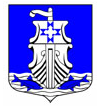 Совет депутатовмуниципального образования«Усть-Лужское сельское поселение»Кингисеппского муниципального районаЛенинградской области(четвертого созыва)РЕШЕНИЕот 18 марта 2021 года № 128 В соответствии с ч.5.1. ст.36 Федерального закона от 06.10. 2003 года №131-ФЗ «Об общих принципах организации местного самоуправления в Российской Федерации, Устава МО «Усть-Лужское сельское поселение» Кингисеппского муниципального района Ленинградской области, Совет депутатов муниципального образования «Усть-Лужское сельское поселение» Кингисеппского муниципального района Ленинградской области РЕШИЛ:Утвердить отчет главы администрации муниципального образования «Усть-Лужское сельское поселение» Кингисеппского муниципального района Ленинградской области «О результатах своей деятельности за 2020 год» согласно приложению.Признать работу главы муниципального образования «Усть-Лужское сельское поселение» Кингисеппского муниципального района Ленинградской области удовлетворительной.Настоящее решение подлежит официальному опубликованию в средствах массовой информации – на сайте «Леноблинформ» и на официальном сайте МО «Усть-Лужское сельское поселение».Настоящее решение вступает в силу с момента принятия.Контроль за исполнением настоящего решения оставляю за собой.Глава муниципального образования «Усть-Лужское сельское поселение»			      Н.С. МиркасимоваОб утверждении отчета главы администрации муниципального образования «Усть-Лужское сельское поселение» Кингисеппского муниципального района Ленинградской области «О результатах деятельности за 2020 год»